附件2中职学校专业类岗位实操设备说明一、机械加工技术实操设备说明（一）工业机器人操作设备说明1、设备：工业机器人搬运与码垛平台——ABB六轴工业机器人 IRB120如图1所示。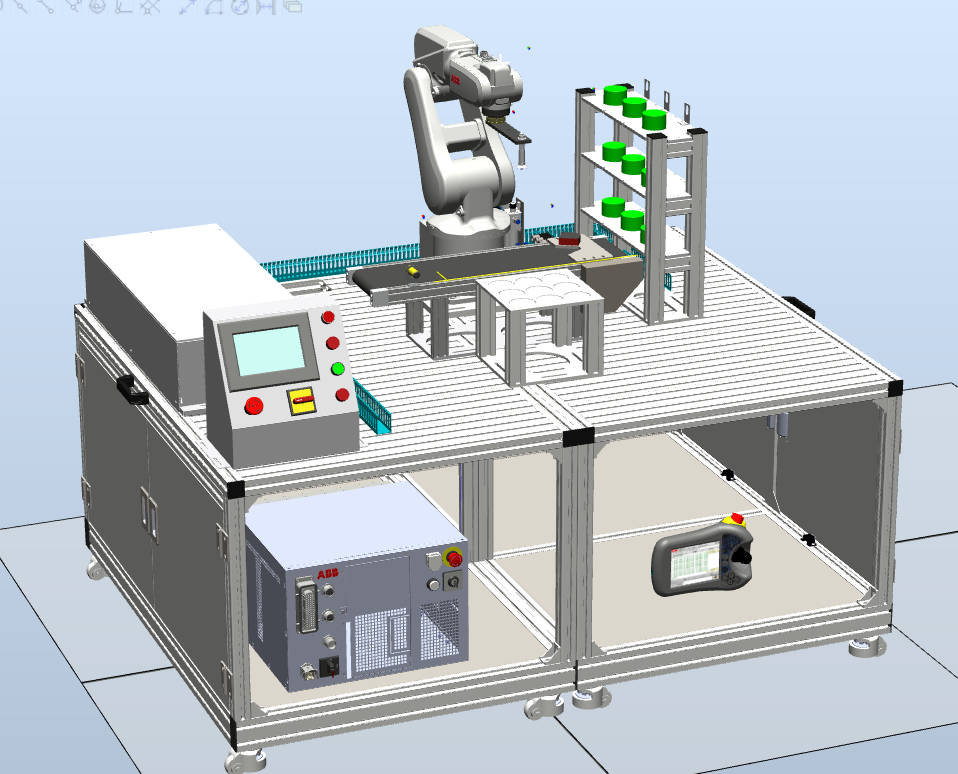 2、搬运与码垛平台的工业机器人系统已经按照初始程序完成恢复操作，内置信号如附表1、附表2所示附表1  工业机器人输入信号表附表2  工业机器人输出信号表3、软件说明：示教器完成编程任务。4、设备台次：ABB六轴工业机器人 IRB120多功能实训平台4台5、其他：操作相关工具考点现场准备。（二）数控加工操作设备说明1.设备2.设备详细参数3.软件说明统一提供配置有CAXA CAM数控车2020软件的电脑和系统自带的DNC接口通讯软件。（Mastercam 可由考生自带、自装，考生自带、自装的，由考生自行承担责任。）4.设备台次（同时满足6人完成操作）SK40P（宝鸡机床）3台，大森机床5台。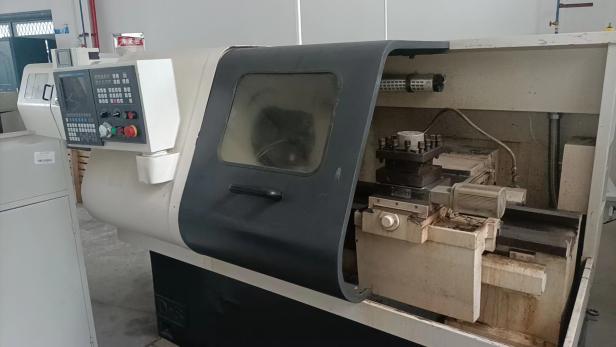 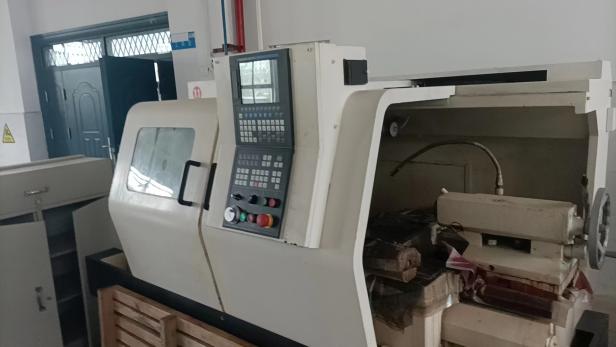 5.其他：考点准备有适量的工量和量具，并提供普通机夹刀（现场操作相关的辅助设备考生均可自带）。二、新能源汽车实操设备说明（一）设备及工具（二）其他1.设备台次（工位同时满足3人完成操作）比亚迪e5、比亚迪秦新能源实训车各1台，新能源汽车压缩机2台2.现场操作相关的辅助设备考生均可自带。三、幼儿保育实操设备说明四、网络工程实操设备说明（一）计算机网络操作设备说明1.设备2.设备台次（同时满足3人完成操作）神舟数码三层交换机3台，对应的配件3套。（二）计算机编程操作设备说明1.设备2.设备台次（同时满足3人完成操作）装有Dev-c++编译器的电脑3台，对应的配件3套。五、电子商务实操设备说明（一）设备（二）设备参数（三）设备台次机房（网店推广）1间，60工位；直播机房一间，直播工位1个。（四）其他考点准备有适量的笔和纸，并提供普适性直播优惠牌。IO板地址信号名称功能描述对应关系0VacSen真空检知吸盘1Conveyer_Arrive物料到位检知传送带2Conveyer_inspect物料检知传送带IO板地址信号名称功能描述对应关系0Vacunm真空吸盘1HandChange_Start快换装置工具2Conveyer_Running传送带运行传送带设备操作系统竞赛设备使用软件数控车床华中数控HNC-818A数控系统自带DNC接口通讯软件项   目参   数车床型号SK40P设备厂家宝鸡机床、大森机床最大回转直径Φ400mm最大工件长度750mm主轴转速范围100-1600rpm(全无级变速)快速移动速度4000mm/min(max)回转刀架工位数及尺寸4位，25×25尾座套筒锥度莫氏5号主电机功率7.5KW数控系统华中数控HNC-818A序号考核设备及工具名称数量备注1新能源实训车辆2比亚迪e5、比亚迪秦2新能源电动压缩机23常用工具34绝缘工具35万用表36绝缘检测仪37诊断仪28绝缘手套39护目镜310棉纱手套311酸碱手套212安全帽313化油器清洗剂314手电215工作台316工具车317抹布318安全警示牌319隔离带320机油盆1用品名称规格单位数量抚触操作台120*80（可用讲台或两张课桌拼接代替，上方铺软布）个3婴儿模型娃娃50-60cm个3幼儿模型娃娃80-100cm，可坐个3幼儿园木椅子25-30cm高张3免洗手消毒液正常市面规格瓶3垃圾桶正常市面规格个3垃圾袋正常市面规格个3记录本正常市面规格本3笔正常市面规格只3碘伏医用瓶3棉签 医用包38x8cm 无菌纱布等敷料 医用张30胶 布医用卷3剪刀 市面常用规格把3面盆 市面常用规格个3烧烫伤膏医用个3冲淋水装置模型本3序号考核设备名称型号/版本数量1神舟数码三层交换机CS6200-2812超级终端secureCRT8.7.113网线14电源线15Console线1序号考核设备名称型号/版本数量1Dev-c++编译器5.11 1设备操作系统竞赛设备使用软件计算机中教畅享中教畅享电子商务综合实训与竞赛系统V3.0项   目参   数计算机酷睿I5双核3.0以上CPU；8G以上内存；100G以上硬盘；2G显存以上独立显卡，千兆网卡。预装Windows7以上操作系统；预装全拼、简拼、微软拼音等中文输入法和英文输入法。直播架台式三脚直播架直播商品农产品、生活用品、家具用品、玩具等直播手机小米网络连接设备提供网络布线、千兆交换机、AC控制器、无线AP服务器英特尔至强E5系列 E5-2683 v4 十六核以上CPU；16GB以上内存；硬盘：500G以上、转速：10000 RPM或固定P4510；千兆网卡。数控系统中教畅享电子商务综合实训与竞赛系统V3.0